Муниципальное общеобразовательное учреждениеПетровская средняя общеобразовательная школа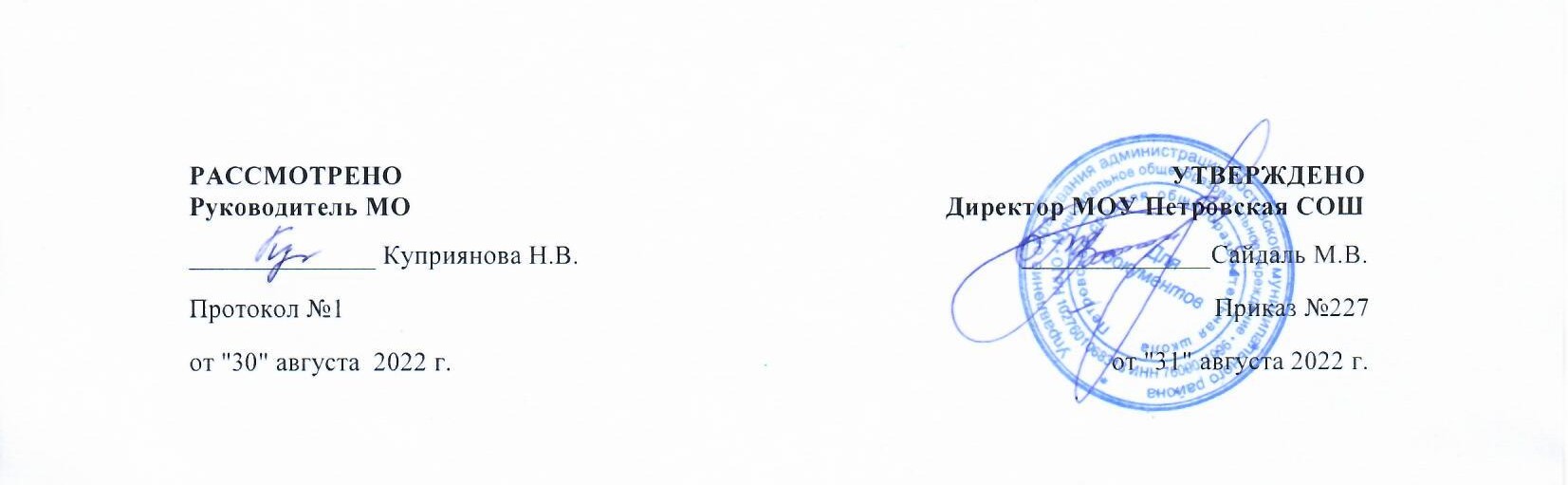 Рабочая программаэлективного предмета«Основы экономических знаний» 11  класс2022-2023 учебный годПрограмму составила:учитель истории и обществознания                                                                                      Константинова Н.В.р.п. Петровское, 2022 гПояснительная запискаРабочая учебная программа по основам экономических знаний 11 класс составлена на 1. Конституция Российской Федерации (принята всенародным голосованием 12.12.1993 г. с изменениями, одобренными в ходе общероссийского голосования 01.07.2020 г.).2. Закон «Об образовании в Российской Федерации» от 29.12.2012 г. № 273-ФЗ.3. Приказ Министерства образования и науки РФ от 17.12.2010 г. № 1897 «Об утверждении федерального государственного образовательного стандарта основного общего образования».4. Приказ Министерства образования и науки Российской Федерации № 413 от 17.05.2012 г. «Об утверждении федерального государственного образовательного стандарта среднего общего образования».5. Приказ Министерства образования и науки Российской Федерации 
от 30.08.2013 г. № 1015 «Об утверждении Порядка организации и осуществления образовательной деятельности по основным общеобразовательным программам – образовательным программам начального общего, основного общего и среднего общего образования».6. Приказ Министерства образования и науки РФ от 30 марта 2016 г. № 336 «Об утверждении перечня средств обучения и воспитания, необходимых для реализации образовательных программ начального общего, основного общего и среднего общего образования, соответствующих современным условиям обучения, необходимого при оснащении общеобразовательных организаций 
в целях реализации мероприятий по содействию созданию в субъектах РФ (исходя из прогнозируемой потребности) новых мест в образовательных организациях, критериев его формирования и требований к функциональному оснащению, а также норматива стоимости оснащения одного места обучающегося указанными средствами обучения и воспитания».7. Приказ Министерства просвещения РФ от 28.12.2018 г. №  345 «О федеральном перечне учебников, рекомендуемых к использованию при реализации имеющих государственную аккредитацию образовательных программ начального общего, основного общего, среднего общего образования».8. Концепция преподавания обществознания в Российской Федерации. Утверждена на коллегии Министерства Просвещения России 29.12.2018 г.9. Приказ № 637 от 25 ноября 2019 г. «Об утверждении плана мероприятия по реализации Концепции преподавания учебного предмета «Обществознание» в образовательных организациях Российской Федерации, реализующих основные общеобразовательные программы на 2020-2024 годы, утвержденной на заседании Коллегии Министерства просвещения Российской Федерации 
24 декабря 2018 года».10. Концепция духовно-нравственного развития и воспитания личности гражданина России/ А. Я. Данилюк, А. М. Кондаков, В. А. Тишков. — М.: Просвещение, 2010.11.ФГОС ООО. Приказ Министерства образования и науки Российской Федерации от «17» декабря 2010 г. № 1897.12. Письмо Департамента государственной политики в сфере общего образования Минобрнауки России от 29 апреля 2014 г. № 08-548 «О федеральном перечне учебников».13.Письмо Департамента образования Ярославской области от 14.05.2014 г. № 1172/01-10 «Об использовании учебников».14.Примерная основная образовательная программа основного общего образования, одобренная 8.04.2015 г.//Реестр Примерных основных общеобразовательных программ Министерство образования и науки Российской Федерации[Электронный ресурс]. (дата обращения 16.07.2018).15.Примерная основная образовательная программа среднего общего образования//Реестр Примерных основных общеобразовательных программ Министерство образования и науки Российской Федерации[Электронный ресурс]. —http://reestrspo.ru/ (дата обращения:16.07.2018).16. Методическое письмо о преподавании учебного предмета «Обществознания» в образовательных организациях Ярославской области в 2022/2023учебном году. Страхова Л. А., старший преподаватель  кафедры гуманитарных дисциплин  ГАУ ДПО ЯО ИРО17.Учебный план МОУ Петровской СОШ на 2022-2023 учебный год.18. Годовой календарный учебный график МОУ Петровская СОШ на 2022-2023 учебный год.Экономика: Программа для 10-11 классов общеобразовательных учреждений (одно - двухгодичное обучение), (базовый уровень) Автор В.С. Автономов, Л.Б.Азимов. М.:ВИТА- ПРЕСС, 2008  Курс входит в предметную область «Общественные науки», в 10 и 11  классах  изучается отдельно по 1 час в неделю (34 часа  за учебный год)   Количество часов: 11 класс, всего-34 часа, в неделю -1 час; практических работ -2.         Изучение экономики осуществляется при использовании учебника В.С. Автономова  «Экономика»,  Издательство «Вита-пресс», 2019 г.Общая характеристика учебного предмета Содержание среднего (полного) общего образования  на базовом уровне по экономике представляет комплекс знаний по экономике, минимально необходимый современному гражданину России. Он включает общие представления об экономике как хозяйстве и науке, об экономике семьи, фирмы и государства, в том числе в международной сфере. Основные содержательные линии:   человек и фирма;  человек и государство;  экономика домашнего хозяйства. Все означенные компоненты содержания взаимосвязаны, как связаны и взаимодействуют друг с другом изучаемые объекты. Помимо знаний, в содержание курса входят навыки, умения и ключевые компетентности, необходимые для социализации в экономической сфере. Программа ориентирована на изучение российскими школьниками базовых экономических понятий, формирование у школьников общих, и в то же время, достаточно цельных представлений о процессах, связанных с экономикой, бизнесом и предпринимательской деятельностью. Содержание курса на базовом уровне обеспечивает преемственность по отношению к основной школе путем углубленного изучения прежде всего экономики фирмы и государства. Наряду с этим, вводятся ряд новых, более сложных вопросов, понимание которых необходимо современному человеку. Освоение нового содержания осуществляется с опорой на межпредметные связи с другими разделами обществоведения, с курсами математики, истории, географии, литературы и др.  "Экономика" (базовый уровень) - требования к предметным результатам освоения базового курса:  1) сформированность системы знаний об экономической сфере в жизни общества; как пространстве, в котором осуществляется экономическая деятельность индивидов, семей, отдельных предприятий и государства; 2) понимание сущности экономических институтов, их роли в социально-экономическом развитии общества; понимание значения этических норм и нравственных ценностей в экономической деятельности отдельных людей и общества; сформированность уважительного отношения к чужой собственности; 3) сформированность экономического мышления: умения принимать рациональные решения в условиях относительной ограниченности доступных ресурсов, оценивать и принимать ответственность за их возможные последствия для себя, своего окружения и общества в целом; 4) владение навыками поиска актуальной экономической информации в различных источниках, включая Интернет; умение различать факты, аргументы и оценочные суждения; анализировать, преобразовывать и использовать экономическую информацию для решения практических задач в учебной деятельности и реальной жизни; 5) сформированность навыков проектной деятельности: умение разрабатывать и реализовывать проекты экономической и междисциплинарной направленности на основе базовых экономических знаний и ценностных ориентиров; 6) умение применять полученные знания и сформированные навыки для эффективного исполнения основных социально-экономических ролей (потребителя, производителя, покупателя, продавца, заемщика, акционера, наемного работника, работодателя, налогоплательщика); 7) способность к личностному самоопределению и самореализации в экономической деятельности, в том числе в области предпринимательства; знание особенностей современного рынка труда, владение этикой трудовых отношений; 8) понимание места и роли России в современной мировой экономике; умение ориентироваться в текущих экономических событиях в России и в мире.  Цель данного курса:развитие гражданского образования, экономического образа мышления; потребности в получении экономических знаний и интереса к изучению экономических дисциплин; способности к личному самоопределению и самореализации;Задачи данного курса:Изложение сведений, необходимых им для последующего выбора профессии и сферы деятельности, освоение системы знаний об экономической деятельности фирм и государства, об экономике России для последующего изучения экономических дисциплин в учреждениях системы среднего и высшего профессионального образования или для самообразования;Овладение умениями получать и критически осмысливать экономическую информацию, анализировать, систематизировать полученные данные; подходить к событиям общественной и политической жизни с экономической точки зрения; освоение способов познавательной, коммуникативной, практической деятельности, необходимых для участия в экономической жизни общества и государства; выносить аргументированные суждения по экономическим вопросам с применением элементов научного анализа;Усвоение учащимися основных положений экономической науки о народном хозяйстве, о потребностях человека и общества, их природе и путях удовлетворения, о производстве, финансах и банк.Воспитание ответственности за экономические решения; уважения к труду и предпринимательской деятельности;Формирование опыта применения полученных знаний и умений для решения типичных экономических задач; освоения экономических знаний для будущей работы в качестве наемного работника и эффективной самореализации в экономической сфере.Особенности преподавания данного курсаВ нынешних социально – экономических условиях особая роль отводится школьному экономическому образованию, по сути призванному сформировать экономическое мышление и принять навыки рационального экономического поведения.  Создать предпосылки для последующего профессионального обучения и эффективной практической деятельности подрастающего поколения.Экономические преобразования, происходящие в настоящее время в Российском обществе, требуют от выпускников умения быстро адаптироваться и эффективно действовать в стремительно изменяющейся экономической среде.Экономические представления, которых, как правило, ограничены личным житейским опытом, требуют иной организации учебного процесса. В рамках обучения данной программы ставка делается на развитие у учащихся экономического мышления. Программа обеспечивает необходимыми условиями для формирования обобщенных, также частных предпринимательских умений и навыков, имеющих прежде всего практическую направленность.Экономическое образование является неотъемлемой, важной частью общего среднего образования. Взаимосвязь экономики математикой, информатикой, историей, географией, правом, обществознанием. Позволяет создать у учеников адекватное представление об окружающем мире, сформировать личность современного всесторонне образованного человека и гражданина.Настоящая программа раскрывает содержание общего курса экономических знаний, давая необходимые представляя не только о современных экономических системах хозяйственной деятельности, но и о поведении и мотивациях индивидов и фирм общества в целом.Полученная сумма элементарных экономических знаний важна для учащегося не только с информативной точки зрения. Она дает основу для понимания роли и прав человека в обществе, воспитывает рациональные ценностные дихотомии. Например, изучая проблему ограниченности ресурсов, ученик узнает, что дискриминация является ее неизбежным последствием. Но надо видеть в ней законную и противоправную части: дискриминация по причинам убеждений, возраста, пола, расы должна преследоваться законом, в то время как дискриминация по причинам способностей, мастерства, знаний, трудолюбия должна поощряться.Экономические знания целенаправленно воздействуют и на нравственное развитие молодого человека. Знакомясь с институциональными элементами рынка, ученик узнает, что одним из таких элементов является деловая этика, подрыв которой наносит ущерб эффективности рынка в целом. В рыночной системе соблюдение честного  слова может дать кредитов не меньше, чем материальные  гарантии. Понятие экономической эффективности рассматривается как ситуация, при которой любое новое изменение комбинации факторов производства уже не может принести кому-то выгоду без одновременного нанесения ущерба другому. К этой же категории устранявшихся экономических понятий относится и знаменитый оптимум В.Парето: оптимально то решение, которое не ведет к ущербу для любой из сторон.Школа должна опережать происходящие в обществе изменения, готовить учеников к адекватному восприятию общества и производства, которые будут существовать через 8 – 12 лет. Вместе с тем на новое поколение огромное, если не решающее, влияние оказывает информация о традиционно демократических странах с развитой рыночной экономикой. Эта информация мотивирует и родителей, и учеников на получение конвертируемого образования и навыков. Важнейшим элементом последнего являются экономические знания и умение экономически мыслить.Наконец, надо помнить, что экономические знания не относятся к категории простых. Поэтому преподносить их нужно серьезно, ожидая существенных усилий от ученика. Вместе с тем в ходе преподавания экономических знаний нужно в максимальной степени использовать индуктивный метод, предваряя изложение концепций как можно большим числом ярких жизненных ситуаций, примеров и факторов.Методы и формы обучения, используемые при изучении данного курса:Для организации познавательной деятельности учащихся на уроках экономики целесообразно использовать разнообразные методы и формы обучения. Перспективные: (словесные, наглядные, практические) рассказ, лекция, беседа, семинары демонстрация, практические занятия. Ролевые игры.Логические: (индуктивные и дедуктивные) логическое изложение и восприятие учебного материала учеником. (Анализ ситуации).Гностический: объяснительно-репродуктивный, информационно поисковый, исследовательский. (Реферат. Доклад. Проектное задание)Кибернетический: управления и самоуправления учебно-познавательной деятельностью.Контроля и самоконтроля (устный, письменный).Стимулирования и мотивации.Самостоятельной учебной деятельности.Фронтальная форма обучения, активно управляет восприятием информации, систематическим повторением и закреплением знаний учениками.Групповая форма обеспечивает учёт дифференцированных запросов учащихся.Индивидуальная работа в наибольшей мере помогает учесть особенности темпа работы каждого ученика.В результате изучения учебного предмета «Экономика» на уровне среднего общего образования: Выпускник на базовом уровне научится:  Основные концепции экономики – Выявлять ограниченность ресурсов по отношению к потребностям; – различать свободное и экономическое благо; – характеризовать в виде графика кривую производственных возможностей; – выявлять факторы производства; – различать типы экономических систем.  Микроэкономика – Анализировать и планировать структуру семейного бюджета собственной семьи; – принимать рациональные решения в условиях относительной ограниченности доступных ресурсов; – выявлять закономерности и взаимосвязь спроса и предложения; – различать организационно-правовые формы предпринимательской деятельности; – приводить примеры российских предприятий разных организационно-правовых форм; – выявлять виды ценных бумаг; – определять разницу между постоянными и переменными издержками; – объяснять взаимосвязь факторов производства и факторов дохода; – приводить примеры факторов, влияющих на производительность труда; – объяснять социально-экономическую роль и функции предпринимательства; – решать познавательные и практические задачи, отражающие типичные экономические задачи по микроэкономике.  Макроэкономика – Приводить примеры влияния государства на экономику; – выявлять общественно-полезные блага в собственном окружении; – приводить примеры факторов, влияющих на производительность труда; – определять назначение различных видов налогов; – анализировать результаты и действия монетарной и фискальной политики государства; – выявлять сферы применения показателя ВВП; – приводить примеры сфер расходования (статей) государственного бюджета России; – приводить примеры макроэкономических последствий инфляции; – различать факторы, влияющие на экономический рост; – приводить примеры экономической функции денег в реальной жизни; – различать сферы применения различных форм денег; – определять практическое назначение основных элементов банковской системы; – различать виды кредитов и сферу их использования; – решать прикладные задачи на расчет процентной ставки по кредиту; – объяснять причины неравенства доходов; – различать меры государственной политики по снижению безработицы; – приводить примеры социальных последствий безработицы.  Международная экономика – Приводить примеры глобальных проблем в современных международных экономических отношениях; – объяснять назначение международной торговли; – обосновывать выбор использования видов валют в различных условиях; – приводить примеры глобализации мировой экономики; – анализировать информацию об экономической жизни общества из адаптированных источников различного типа; анализировать несложные статистические данные, отражающие экономические явления и процессы; – определять формы и последствия существующих экономических институтов на социально экономическом развитии общества.  Выпускник на базовом уровне получит возможность научиться: Основные концепции экономики – Проводить анализ достоинств и недостатков типов экономических систем; – анализировать события общественной и политической жизни с экономической точки зрения, используя различные источники информации; – применять теоретические знания по экономике для практической деятельности и повседневной жизни; – использовать приобретенные знания для выполнения практических заданий, основанных на ситуациях, связанных с описанием состояния российской экономики; – использовать приобретенные ключевые компетенции при выполнении учебно -исследовательских проектов, нацеленных на решение основных экономических проблем; – находить информацию по предмету экономической теории из источников различного типа; – отделять основную информацию от второстепенной, критически оценивать достоверность полученной информации из неадаптированных источников по экономической теории.  Микроэкономика – Применять полученные теоретические и практические знания для определения экономически рационального поведения; – использовать приобретенные знания для экономически грамотного поведения в современном мире; – сопоставлять свои потребности и возможности, оптимально распределять свои материальные и трудовые ресурсы, составлять семейный бюджет; – грамотно применять полученные знания для оценки собственных экономических действий в качестве потребителя, члена семьи и гражданина; – объективно оценивать эффективность деятельности предприятия; – проводить анализ организационно-правовых форм крупного и малого бизнеса; – объяснять практическое назначение франчайзинга и сферы его применения; – выявлять и сопоставлять различия между менеджментом и предпринимательством; – определять практическое назначение основных функций менеджмента; – определять место маркетинга в деятельности организации; – определять эффективность рекламы на основе ключевых принципов ее создания; – сравнивать рынки с интенсивной и несовершенной конкуренцией; – понимать необходимость соблюдения предписаний, предлагаемых в договорах по кредитам, ипотеке и в  трудовых договорах; – использовать приобретенные знания для выполнения практических заданий, основанных на ситуациях, связанных с описанием состояния российской экономики; – использовать знания о формах предпринимательства в реальной жизни; – выявлять предпринимательские способности; – анализировать и извлекать информацию по микроэкономике из источников различного типа и источников, созданных в различных знаковых системах (текст, таблица, график, диаграмма, аудиовизуальный ряд и др.); – объективно оценивать и критически относиться к недобросовестной рекламе в средствах массовой информации; – применять полученные экономические знания для эффективного исполнения основных социально-экономических ролей заемщика и акционера.  Макроэкономика – Преобразовывать и использовать экономическую информацию по макроэкономике для решения практических вопросов в учебной деятельности; – применять полученные теоретические и практические знания для эффективного использования основных социально-экономических ролей наемного работника и налогоплательщика в конкретных ситуациях; – объективно оценивать экономическую информацию, критически относиться к псевдонаучной информации по макроэкономическим вопросам; – анализировать события общественной и политической мировой жизни с экономической точки зрения, используя различные источники информации; – определять на основе различных параметров возможные уровни оплаты труда; – на примерах объяснять разницу между основными формами заработной платы и стимулирования труда; – применять теоретические знания по макроэкономике для практической деятельности и повседневной жизни; – оценивать влияние инфляции и безработицы на экономическое развитие государства; – анализировать и извлекать информацию по заданной теме из источников различного типа и источников, созданных в различных знаковых системах; – грамотно обращаться с деньгами в повседневной жизни; – решать с опорой на полученные знания познавательные и практические задачи, отражающие типичные экономические задачи по макроэкономике; – отделять основную информацию от второстепенной, критически оценивать достоверность полученной информации из неадаптированных источников по макроэкономике; – использовать экономические понятия по макроэкономике в проектной деятельности; – разрабатывать и реализовывать проекты экономической и междисциплинарной направленности на основе полученных экономических знаний и ценностных ориентиров. Международная экономика – Объективно оценивать экономическую информацию, критически относиться к псевдонаучной информации по международной торговле; – применять теоретические знания по международной экономике для практической деятельности и повседневной жизни; – использовать приобретенные знания для выполнения практических заданий, основанных на ситуациях, связанных с покупкой и продажей валюты; – отделять основную информацию от второстепенной, критически оценивать достоверность полученной информации из неадаптированных источников по глобальным экономическим проблемам; – использовать экономические понятия в проектной деятельности; – определять влияние факторов, влияющих на валютный курс; – приводить примеры использования различных форм международных расчетов; – разрабатывать и реализовывать проекты экономической и междисциплинарной направленности на основе полученных экономических знаний и ценностных ориентиров, связанных с описанием состояния российской экономики в современном мире; – анализировать текст экономического содержания по международной экономике.   Учебный предмет «Экономика» знакомит обучающихся с экономическими понятиями, с комплексом знаний по экономике, минимально необходимых современному человеку России. Учебный предмет «Экономика» является интегрированным, включает достижения различных наук (обществознания, математики, истории, правоведения, социологии), что позволяет обучающимся освоить ключевые компетенции, необходимые для социализации в экономической сфере. Экономическое образование помогает понимать исторические и современные социально экономические процессы и вносит вклад в формирование компетенций, необходимых современному человеку для продолжения образования, а также в освоение навыков для будущей работы в экономической сфере (при изучении предмета на углубленном уровне). Задачами реализации учебного предмета «Экономика» на базовом уровне среднего общего образования являются: – понимание сущности экономических институтов, их роли в социально-экономическом развитии общества;  -понимание значения этических норм и нравственных ценностей в экономической деятельности отдельных людей и общества; формирование уважительного отношения к чужой собственности; – формирование системы знаний об экономической сфере в жизни общества как пространстве, в котором осуществляется экономическая деятельность индивидов, семей, отдельных предприятий и государства; – формирование экономического мышления: умения принимать рациональные решения в условиях относительной ограниченности доступных ресурсов, оценивать и принимать ответственность за их возможные последствия для себя, своего окружения и общества в целом; – овладение навыками поиска актуальной экономической информации в различных источниках, включая Интернет; - умение различать факты, аргументы и оценочные суждения; анализировать, преобразовывать и использовать экономическую информацию для решения практических задач в учебной деятельности и реальной жизни; – формирование навыков проектной деятельности: умения разрабатывать и реализовывать проекты экономической и междисциплинарной направленности на основе базовых экономических знаний и ценностных ориентиров; – умение применять полученные знания и сформированные навыки для эффективного исполнения основных социально-экономических ролей (потребителя, производителя, покупателя, продавца, заемщика, акционера, наемного работника, работодателя, налогоплательщика); – способность к личностному самоопределению и самореализации в экономической деятельности, в том числе в области предпринимательства; знание особенностей современного рынка труда, владение этикой трудовых отношений; – понимание места и роли России в современной мировой экономике; умение ориентироваться в текущих экономических событиях в России и мире. Задачами реализации примерной программы учебного предмета «Экономика» для  среднего общего образования являются: – формирование у обучающихся представлений об экономической науке как системе теоретических и прикладных наук; особенностях ее методологии и применимости экономического анализа в других социальных науках; понимание эволюции и сущности основных направлений современной экономической науки; – овладение системными экономическими знаниями, включая современные научные методы познания и опыт самостоятельной исследовательской деятельности в области экономики; – овладение приемами работы со статистической, фактической и аналитической экономической информацией; умение самостоятельно анализировать и интерпретировать данные для решения теоретических и прикладных задач; – умение оценивать и аргументировать собственную точку зрения по экономическим проблемам, различным аспектам социально-экономической политики государства; – формирование системы знаний об институциональных преобразованиях российской экономики при переходе к рыночной системе, о динамике основных макроэкономических показателей и современной ситуации в экономике России.  Базовый уровень.  Основные концепции экономики Экономика как наука и сфера деятельности человека. Свободные и экономические блага. Ограниченность ресурсов. Альтернативная стоимость. Кривая производственных возможностей. Факторы производства. Главные вопросы экономики. Типы экономических систем. Собственность.  Микроэкономика Рациональный потребитель. Защита прав потребителя. Семейный бюджет. Источники семейных доходов. Реальные и номинальные доходы семьи. Основные виды расходов семьи. Потребительский кредит. Ипотечный кредит. Страхование Рыночный спрос. Рыночное предложение. Рыночное равновесие. Последствия введения фиксированных цен. Равновесная цена. Эластичность спроса. Эластичность предложения. Фирма и ее цели. Экономические цели фирмы. Организационно-правовые формы предприятий. Акции, облигации и другие ценные бумаги. Фондовый рынок. Франчайзинг. Предпринимательство. Источники финансирования бизнеса. Факторы производства. Издержки, выручка, прибыль. Производство, производительность труда. Факторы, влияющие на производительность труда. Основные принципы менеджмента. Основные элементы маркетинга. Бизнес-план. Реклама. Конкуренция. Рынки с интенсивной конкуренцией. Рынки с ослабленной конкуренцией. Рынок капитала. Рынок земли. Рынок труда. Заработная плата и стимулирование труда. Прожиточный минимум. Занятость. Безработица. Виды безработицы. Государственная политика в области занятости. Профсоюзы.  Макроэкономика Роль государства в экономике. Общественные блага. Необходимость регулирования степени социального неравенства. Государственный бюджет. Государственный долг. Налоги. Виды налогов. Фискальная политика государства. Основные макроэкономические проблемы. Валовой внутренний продукт.  Макроэкономическое равновесие. Экономический рост. Экстенсивный и интенсивный рост. Факторы экономического роста. Экономические циклы. Деньги. Функции денег. Банки. Банковская система. Финансовые институты. Вклады. Денежные агрегаты. Монетарная политика Банка России. Инфляция. Социальные последствия инфляции.  Международная экономика Международная торговля. Внешнеторговая политика. Международное разделение руда. Валютный рынок. Обменные курсы валют. Международные. расчеты. Государственная политика в области международной торговли. Международные экономические организации. Глобальные экономические проблемы. Особенности современной экономики России.                                                 Тематическое планирование учебного материала по экономике                                   Тематическое планирование курса «Основы современной экономики» 11классовПримерная тематика проектов и исследовательской деятельности«Проблема похудения: экономические и биологические аспекты» (Это реферат может содержать информацию двух предметов экономики и биологии)«Как найти работу?» (Ответ на этот вопрос может быть представлен в виде проектной работы, где проанализирован рынок труда и дан ответ на поставленный вопрос)«Что стоит за цифрами?» (Данная тема раскрывает информацию цифр на упаковках товаров: штрих код, пищевые добавки и т.д.)«Работающие подростки: как совместить учебу и работу» (В этой теме необходимо раскрыть проблему и найти пути ее решения)«Практика налогообложения доходов лиц свободных профессий» (Подробное раскрытие информации о налогообложении свободных профессий)«Налогообложение предприятий малого бизнеса» (Описать плюсы и минусы налогообложения малого бизнеса)«Процедура подготовки и сдачи налоговой декларации» (Подробное описание процедуры подготовки и сдачи налоговой декларации по разным статьям)Роль собираемых налогов в экономике государства, области, города (Сравнительный анализ собираемых налогов и их распределение)«Я открываю свой бизнес» (Данная работа может содержать проект будущей фирмы , т.е подробный бизнес-план)«Как правильно делать покупки» (Раскрыть тему можно с использование закона о Защите прав потребителей)Рынок мобильной связи (В этой теме можно прокомментировать работу двух телесистем и сделать сравнительный анализ, здоровая экономическая конкуренция этих фирм; плюсы и минусы работы  телесистем для населения)«Реклама - это польза или вред?» (Проанализировать плюсы и минусы рекламы)«Азбука страхования» (В этой теме можно раскрыть подробно один вид страхования и выявить плюсы и минусы данного страхования)«Экономика и финансы страхования» (Описать принцип страхования, экономическую основу страхования)«Страхование и его роль в нашей жизни» (Для чего нужно страхование, какие задачи решает общество, предприниматели, гражданин, какова социальная роль страхования)«Российские деньги: обычное и необычное» (История развития денежного обращения в России, необычные (лучше мало известные) факты развития)«В мире профессий и заработков» (В данной теме предполагается проанализировать рынок труда в нашем городе и выявлены отрицательные и положительные моменты)«Экономика в школе» (Раскрыть экономическую сторону школы, куда идут бюджетные деньги и как можно заработать свои деньги школе)Диспуты: ( можно проекты)«Куда следует, прежде всего, направить капиталовложения общества, чтобы сохранить планету»В чем различие между экономическими понятиями «равенство» и «справедливость»?Формы контроля уровня достижений учащихся и критерии оценкиВ программу заложено использование разнообразных форм контроля: контрольные и практические работы, тестирование, решение экономических задач, экономические диктанты, рефераты, эссе, устный опрос, исследовательская деятельность учащихся и т.п.Промежуточная аттестацияКонтрольная работа по экономике за 11 классНайдите в приведённом ниже списке функции центрального банка и запишите цифры, под которыми они указаны.эмиссия денегкредитование населения и фирмлицензирование коммерческих банковувеличение размера налоговконтроль над объёмом денежной массыНайдите в списке неценовые факторы спроса и запишите цифры, под которыми они указаны.цены на сопряженные товарыколичество продавцов на рынкеуровень доходов потребителейпредписания модыставки налогов на производителяимпортные таможенные пошлиныВ городе N сотовую связь предоставляет только одна компания. Выберите из приведённого ниже списка характеристики данного рынка и запишите цифры, под которыми они указаны.рынок средств производствамонополияместный рынокрынок услуголигополистический рынокфондовый рынокВыберите верные суждения о налогообложении и запишите цифры, под которыми они указаны.Пропорциональное налогообложение означает, что налог зависит от величины дохода.При пропорциональном налогообложении с высоких доходов взимается больший процент, чем с низких.При прогрессивной системе по мере возрастания дохода увеличивается ставка налога.При регрессивном налогообложении семья с меньшими доходами платит больший процент от своих доходов, чем семья с высокими доходами.При регрессивном налогообложении могут взиматься одинаковые суммы налога со всех налогоплательщиков.Выберите верные суждения о характере рыночных отношений и видах рынков.Конкуренция производителей способствует улучшению качества товаров.Монополизация рынка ведет к снижению цен на товары и услуги.Рынок свободной конкуренции отличает легкий вход на него для предприятий и сложный выход.Рыночной конкуренции свойственна конкуренция потребителей.В условиях олигополии возможен контроль за ценой при тайном сговоре.Выберите верные суждения о конкуренции и запишите цифры, под которыми они указаны.Конкуренция между производителями выступает регулятором хозяйства во всех экономических системах.В условиях рынка конкуренция ведет к снижению издержек производства.Одним из последствий конкуренции является разорение части производителей.Главным видом конкуренции в условиях рынка является конкуренция потребителей за лучшие товары и услуги.Конкуренция стимулирует рост производительности труда.Выберите верные суждения об экономике как науке и запишите цифры, под которыми они указаны.Одним из предметов изучения макроэкономики являются проблемы взаимодействия потребителей и производителей в условиях рынка.Микроэкономика изучает роль государства в регулировании экономики.Экономика как наука изучает способы хозяйствования, отношения между хозяйствующими субъектами.Ученые изучают как общие закономерности функционирования экономики, так и локальные проблемы ведения рыночно- го хозяйства.Экономика как наука зародилась в античные времена.Выберите верные суждения о расходной части государственного бюджета и запишите цифры, под которыми они указаны.Средства расходной части государственного бюджета тратятся на уплату налогов.К расходам государственного бюджета относятся средства на оплату товаров, работ и услуг по государственным или муниципальным контрактам.Посредством расходов государственного бюджета государство реализует свои функции воздействия на экономиче- ское и социальное развитие общества.Расходы государственного бюджета не могут быть больше его доходов.К расходам государственного бюджета относятся средства на обслуживание и погашение государственных долговых обязательств.Выберите верные суждения о ценных бумагах и запишите цифры, под которыми они указаны.В ценных бумагах заключены определённые имущественные права.Ценные бумаги являются объектом купли-продажи.Все ценные бумаги являются законным платёжным средством.Ценные бумаги могут существовать только в формах, определённых законом.Правом выпуска ценных бумаг обладают исключительно государство, муниципальные образования и юридические лица.Установите соответствие между характеристиками и факторами производства: к каждой позиции, данной в первом столбце, подберите соответствующую позицию из второго столбца.Выберите верные суждения о финансовых институтах и запишите номера, под которыми они указаны.Финансовыми институтами называют организации, участвующие в финансово-кредитной системе.Коммерческие банки занимаются привлечением сбережений домохозяйств.Центральный банк осуществляет денежные расчёты между гражданами и организациями.Коммерческие банки осуществляют монопольную эмиссию денег.Коммерческие банки устанавливают учётную ставку.Выберите верные суждения об инфляции и запишите цифры, под которыми они указаны.Эмиссия денег является наиболее эффективным методом снижения инфляции.Инфляцией называют резкое снижение цен на все товары.Одна из причин инфляции связана с увеличением государственного долга.В зависимости от причин различают инфляцию спроса и инфляцию затрат.Опасность инфляции состоит в том, что обесцениваются сбережения, снижается уровень жизни населения.Выберите верные суждения о государственном бюджете и запишите цифры, под которыми они указаны.К функциям государственного бюджета относят содержание институтов государства.К доходам государственного бюджета относятся дотации государственным предприятиям.Государственный бюджет может быть сбалансированным, дефицитным или профицитным.Доходная часть бюджета показывает источники поступления его денежных средств.В структуру расходной части бюджета входят налоги с физических и юридических лиц.Выберите верные суждения о налогах и запишите цифры, под которыми они указаны.Налоги наполняют государственный бюджет и оплачивают расходы государства.К косвенным налогам относят налог на доходы физических лиц, налог на наследство.Налоги направляются на поддержку малообеспеченных слоёв общества за счёт частичного перераспределения средств.Прямые налоги, в отличие от косвенных, носят обязательный характер.Прямые налоги изымаются непосредственно из дохода налогоплательщика.Установите соответствие между типами рынков и их признаками: к каждой позиции, данной в первом столбце, подбери- те соответствующую позицию из второго столбца.Ha графике отражена ситуация на рынке молочных продуктов: кривая предложения переместилась из положения S в положение S1, a затем — в положение S2 (на графике Р — цена товара‚ Q — количество товара).Какие из перечисленных факторов могут вызвать такое изменение? Запишите цифры, под которыми они указаны.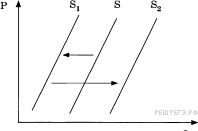 интенсивная реклама молочных продуктов Qэпидемическое заболевание скота B фермерских хозяйствахвременное снижение цен, уровень которых впоследствии восстановилсяснижение налогов c фермерских хозяйствувеличение после сезонного спада закупок молочных продуктов крупными торговыми сетямиИзвестно, что в условиях рынка цены устанавливаются под влиянием спроса и предложения. Однако, по мнению ряда экономистов, и в этих условиях государство должно проводить собственную ценовую политику, контролировать уровень цен на некоторые товары и услуги. Укажите предположения о ценовой политике государства.Какой смысл вкладывают обществоведы в понятие «собственность»? Привлекая знания обществоведческого курса, со- ставьте два предложения: одно предложение, содержащее информацию о правах собственника, и однопредложение, содержащее информацию о формах собственности.Покажите на конкретном примере, к каким экономическим последствиям приводит принудительное установление государством цен на товары ниже рыночных. Укажите два последствия.Пекарня производит 600 тортов в неделю. В пекарне работают три кондитера. Они заняты 40 часов в неделю. A)Определите производительность труда в пекарне.Б)Сколько тортов может произвести один кондитер за год, если считать, что в году 50 рабочих недель?B)Сможет ли данная пекарня выдержать конкуренцию с другой пекарней, где трудятся пять кондитеров по 40 часов в неделю и производят 800 тортов в месяц?Ответ обоснуйте.Прочитайте текст и выполните задания к нему.Текст к заданиям С1-С4.Рыночная система хозяйствования, как и любая иная экономическая система, имеет свои достоинства и недостатки… Как правило, к основным достоинствам рыночной экономики относят, прежде всего, её чрезвычайную динамичность и способность к саморегулированию. Благодаря этому она восприимчива к нововведениям и способна обеспечивать быстрый и эффективный экономический рост, в т.ч. путём предпринимательской активности населения. Рыночное хозяйство отличает также высокая способность к эффективному распределению ресурсов, к быстрой разработке и широкому внедрению конкурентоспособных производственных технологий. Наконец, следует отметить его живучесть и приспособляемость.К числу недостатков рыночной экономики многие исследователи относят постепенное ослабление и даже сознательную ликвидацию основного элемента рыночной системы хозяйствования – конкуренции… Другой крупный недостаток рыночного механизма хозяйствования состоит в том, что он не обеспечивает полной занятости населения и стабильного уровня цен…Нельзя не сказать и об инфляционных процессах, часто проявляющихся в рыночной экономике. Здесь следует принимать во внимание, что инфляционный рост цен оказывает на хозяйственную жизнь ярко выраженное дестабилизирующее воздействие. Оно состоит в том, что денежные агрегаты начинают быстро обесцениваться по отношению к реальным активам…Несомненным недостатком рыночного хозяйства является то, что оно не создает материальных стимулов для производства тех товаров и услуг, которые относятся к т.н. общественным благам. Оно само по себе не решает ряд важнейших социальных проблем. Среди них организация общедоступного здравоохранения, бесплатного образования, поддержка слабо защищённых слоёв населения, развитие культуры, обеспечение охраны общественного порядка, национальной обороны и т.п. Рыночный механизм хозяйствования не способен учитывать эти потребности общества. Поэтому государство вынуждено обеспечивать производство общественных благ и оказание услуг, проводя соответствующую налоговую политику.Рыночной экономике присуща высокая дифференциация в доходах населения.(В.И. Кушлин и др.)Какие достоинства рыночной экономики отметили авторы? Укажите любые три достоинства.Какие недостатки рыночной экономики рассмотрели авторы? Укажите любые пять недостатков.Объясните связь безработицы и рыночной экономики. Используя факты общественной жизни, назовите любые две меры государственной политики по сокращению безработицы.Как налоговая политика государства связана с производством общественных благ и решением социальных проблем общества? Используя текст и обществоведческие знания, дайте три объяснения этой связи.Критерии оценкиЗадания 1-16 оцениваются по 2 балла. При одной ошибке – 1 балл, 2 и более ошибки – 0 баллов. Задания 17-20 оцениваются по 3 балла.Задания 21.1-21.2 оцениваются по 2 балла, 21.3 и 21.4 – по три баллаЗадание-задача 17 и 20 требует: анализа представленной информации, объяснения связи социальных объектов, процессов; формулирования и аргументации самостоятельных оценочных, прогностических и иных суждений, объяснений, выводов. При выполнении этого задания проверяется умение применять обществоведческие знания в процессе решения познавательных задач по актуальным социальным проблемам.Задание 18 проверяет умение самостоятельно раскрывать смысл ключевых обществоведческих понятий и применять их в заданном контексте.Задание 19 проверяет умение конкретизировать примерами изученные теоретические положения и понятия общественных наук, формирующих обществоведческий курс.Задания 21.1 – 21.4 объединены в составное задание с фрагментом научно-популярного текста. Задания 21.1 и 21.2 направлены преимущественно на выявление умения находить, осознанно воспринимать и точно воспроизводить информацию, содержащуюся в тексте в явном виде (задание 21.1), а также применять ее в заданном контексте (задание 21.2). Задание 21.3 нацелено на характеристику (или объяснение, или конкретизацию) текста или его отдельных положений на основе изученного курса, с опорой на контекстные обществоведческие знания. Задание 21.4 предполагает использование информации текста в другой познавательной ситуации, самостоятельное формулирование и аргументацию оценочных, прогностических и иных суждений, связанных с проблематикой текста.Контрольная работа по разделу «Экономика» 10-11 кл. Вариант 1Выберите верные суждения о функциях экономики как наукиИзучение хозяйственной деятельности семьи, фирмы как субъектов экономических отношений является предметом макроэкономики.Построение графической модели прогноза темпов экономического роста на долгосрочную перспективу иллюстрирует прогностическую функцию экономической науки.Взаимодействие экономических систем на мировом уровне изучает микроэкономика.Структурная реформа промышленности, основанная на результатах исследований перспективных тенденций мирового экономического развития, иллюстрирует реализацию производственно-преобразующей функции экономики как науки.Экономика — это наука, которая исследует, как люди используют ограниченные ресурсы для удовлетворения своих потребностей в жизненных благах.Крупная компания по предоставлению услуг сотовой связи открывает филиалы в регионах. Какие из перечисленных факторов производства относятся к капиталу компании как к фактору производства?земля, арендованная под строительство вышек сотовой связиоборудование по настройке сотовой связиинвестиции, выделенные правительством региона на развитие сотовой связиматериалы, приобретённые для защиты вышки от неблагоприятных погодных условийноу-хау, новейшие идеи инженеров компанииработники, обеспечивающие бесперебойную связьУстановите соответствие между условиями функционирования экономической системы и её типами:Большинство авиастроительных корпораций останавливает свой выбор на двигателях, произведённых одной из трёх компаний крупнейших в мире производителей авиационных двигателей. Выберите из приведённого списка характеристики данного рынка.1) рынок товаров 2) монополия 3) мировой рынок 4) олигополия 5) фондовый рынок 6) местный рынокНа графике изображено изменение ситуации на рынке печатной рекламы: кривая спроса переместилась из положения D в положение D1. (На графике P – цена товара; Q – количество товара.) Какие из перечисленных факторов могут вызвать такое изменение?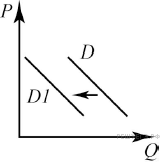 рост тарифов на беспроводной интернетпадение доходов рекламодателейрост налогообложения интернет-изданийувеличение числа печатных изданийпадение эффективности рекламы в глянцевых журналахФирма оказывает услуги по наружной и внутренней уборке помещений. Найдите в приведённом списке примеры постоянных издержек фирмы в краткосрочном периодеНиже приведён ряд терминов. Укажите те, которые не связаны с деятельностью Ц.Б.1)эмиссия 2)национализация 3)учетная ставка процента 4)амортизация 5)норма резервирования 6)лицензированиеВыберите верные суждения об источниках финансирования бизнесаФинансирование — это способ обеспечения предприятия денежными средствами.Основной недостаток самофинансирования бизнеса связан с ограниченностью имеющихся у его владельцев средств.Внешнее финансирование бизнеса может осуществляться путём выпуска акций предприятия.Внешние источники финансирования — это источники поступления денежных средств, которые образованы за счёт результатов предпринимательской деятельности предприятия.Главный внешний источник финансирования фирмы — её прибыль.Выберите из предлагаемого списка слова, которые необходимо вставить на место пропусков в тексте.«Акционерное общество — форма	(А) организации.	(Б) капитал общества разделён на определённое число	(В), которые удовлетворяют обязательства акционерного обществаперед его акционерами и долю акционера в собственности компании. Учредителями могут быть и граждане, и	(Г) .Акционерное общество может быть	(Д), тогда можно проводить подписку на выпускае- мые акции и свободно продавать их.В	(Е) акционерном обществе акции, как правило, распределяются только среди участников. Акционер может выйти из общества, продав свои акции».1) акция	2) непубличное	3) коммерческая4) физическое лицо	5) уставной	6) некоммерческое7) юридическое лицо	8) публичное	9) облигацииЧто из перечисленного ниже касается статуса обыкновенной акциидает право на участие в управлении фирмойдает право на получение фиксированного дивидендадает первоочередное право на получение имущества фирмы в случае ее банкротствадает право на безусловный возврат ее номинальной стоимости по истечении срока погашениядает право на получение нефиксированных дивидендов в случае соответствующих решенийявляется долевой ценной бумагойУстановите соответствие между особенностями безработицы и ее видамиВ стране N отмечается рост инфляции. Какие факторы из перечисленных ниже могли этому способствовать?сокращение объёмов потребительского кредитованияснижение курса национальной валютырост безработицыдополнительная эмиссия денег для покрытия возросших государственных расходовснижение темпов роста ВВПзначительный рост средней заработной платы в странеУстановите соответствие между примерами и факторами экономического ростаНайдите в списке доходы, учитываемые при исчислении ВВПдоходы от продажи печенья в частной кондитерскойдоходы от перепродажи подержанного планшетникадоходы, полученные от сдачи металлоломадоходы от продажи партии новых компьютеровдоходы, вырученные от продажи овощей, в фермерском магазинедоходы от реализации партии контрафактного товараВыберите верные суждения об экономических функциях государстваОсновными инструментами фискальной политики являются доходы и расходы государственного бюджета, то есть: налоги, трансферты и государственные закупки товаров и услуг.Ц.Б. может изменять норму обязательных резервов коммерческих банков.Косвенное государственное регулирование экономики преимущественно предполагает исполь- зование административных методов.Внешние эффекты - это связанные с производством или потреблением благ издержки и выгоды для третьих лиц.Государство в рыночной экономике не производит общественные блага.Установите соответствие между примерами и видами налогов и сборов в РФЧто из перечисленного относится к источникам пополнения государственного бюджета?Правительство страны Z обсудило целесообразность вступления государства в ВТО. Какая до- полнительная информация позволит сделать вывод о том, что в стране Z проводится протекцио- нистская экономическая политика?В стране Z были выделены субсидии сельскохозяйственным производителям.В стране Z был принят профицитный государственный бюджет.Правительством страны Z был установлен режим наибольшего благоприятствования в торговле в отношении приграничных государств.В стране Z были повышены пошлины на ввоз импортной бытовой техники.В стране Z была принята программа по импортозамещениюЦентральным банком страны Z была снижена ключевая ставка.Выберите верные суждения о потребителе в условиях рыночной экономикиПотребитель в условиях рыночной экономики заинтересован в централизованном планировании производства.В условиях рыночной экономики потребитель выигрывает при устранении монополизации экономики.Потребителю в условиях рыночной экономики выгодно установление ввозных пошлин.Потребитель заинтересован в сохранении рыночной конкуренции.В условиях рыночной экономики потребителю выгодно повышение налогов на производителя.Найдите понятие, которое является обобщающим для всех остальных понятий представленного ниже ряда. Запишите это слово (словосочетание).Несовершенство рынка, невозможность производства общественных благ, компенсация внешних эффектов, монополизация рынков, неравенство доходов.Критерии оценкиЗадания 1-4, 6-19 оцениваются по 2 балла. При одной ошибке – 1 балл, 2 и более ошибки – 0 баллов. Задания 5 и 20 оцениваются по 1 балла.Лист регистрации изменений к рабочей программе(название программы)Учителя __________________________________________________________(Ф.И.О. учителя)№ п/пНаименование разделаКол-вочасов                               ЭОР1  Тема «Роль государства в экономике»(4 часа)https://resh.edu.ru/subject/lesson/3660/start/7977/https://resh.edu.ru/subject/lesson/5981/start/298944/https://resh.edu.ru/subject/lesson/4746/start/70655/2Тема «Экономическое развитие»  7 часовhttps://resh.edu.ru/subject/lesson/5982/start/170869/https://resh.edu.ru/subject/lesson/5513/start/30671/https://resh.edu.ru/subject/lesson/4897/start/161521/3  Тема «Макроэкономические проблемы» (8 часов)https://resh.edu.ru/subject/lesson/5518/start/75767/https://resh.edu.ru/subject/lesson/6467/start/10138/https://resh.edu.ru/subject/lesson/5521/start/8074/4  Тема «Международная экономика» (9 часов)https://resh.edu.ru/subject/lesson/5517/start/161489/https://resh.edu.ru/subject/lesson/5516/start/10075/5Тема «Проблемы переходной экономики» (6 часов)Тема № 1 «Роль государства в экономике» (4 часа)Тема № 1 «Роль государства в экономике» (4 часа)Тема № 1 «Роль государства в экономике» (4 часа)Тема № 1 «Роль государства в экономике» (4 часа)1Роль	и	задачигосударства	в экономикеНаучиться различать общественные и частные благаВыявить основные функции государстваГосударство, общественные блага, государственный сектор, приватизация, национализация2Государственное вмешательство	вэкономику.Перечислить	причины	и	механизмы перераспределения дохода государства.Разобрать социальные функции гос-ваВнешние	(побочные),	Положительные	и отрицательные (побочные) эффекты, общественныезатраты, социальный сектор, внебюджетные фонды3Налоги. Бюджет.Раскрыть суть понятия государственного бюджетаРассмотреть статьи доходов и расходов гос. бюджетаРаскрыть причины возникновения бюджетного дефицитаУметь прокомментировать значение и возможные угрозы растущего государственного долга, его воздействие на расходную часть бюджетаОхарактеризовать цели и задачи фискальной политики государстваРаскрыть сущность и механизм налогообложенияПознакомить с основными видами налоговГосударственный бюджет. Государственный долг,профицит, дефицитФискальная политика, налог, налоговая инспекция, полиция, налоговая политика4Контрольная	работапо теме Выявить	уровень	усвоения	теоретических	ипрактических знанийТема № 2 «Экономическое развитие» ( 7 часов)Тема № 2 «Экономическое развитие» ( 7 часов)Тема № 2 «Экономическое развитие» ( 7 часов)Тема № 2 «Экономическое развитие» ( 7 часов)5Макроэкономика1.Показатели макроэкономики6Валовой	внутренний продуктИзучение широкого круга агрегатных экономических понятий,	описывающих	основные макроэкономические показателиДать представление об общем экономическом уровне страны через раскрытие понятия ВНП на душу населенияПознакомить с понятием «дефлятор»Валовый	продукт, конечное потребление, национальный доход, номинальный ВНП, реальный ВНП, дефлятор, государственные расходы на покупку товаров и услуг, потребительские расходы, конечный продукт, промежуточный продукт7Практическая	работа по		теме:«Экономическое развитие»Решение задач.8Экономикаблагосостояния.9Темпы экономического роста.Раскрыть   механизмы   и   факторы	экономического ростаПоказать разницу понятий «экономического роста» и«экономического развития»Выделить фазы экономического циклаОхарактеризовать принципы работы фискальной и монетарной политики в концепциях эконом. ростаВВП, экономический рост и развитие, фискальная и монетарная политика10Экономические циклы.Фазы экономического цикла.темп	роста,	спад,	подъем,	кризис,	пик,	фазаэкономического цикла11Контрольная работа по теме: «Роль государства	в экономике и ВВП, егоструктура и динамика1.	Выявить	уровень	усвоения	теоретических	и практических знанийТема № 3 «Макроэкономические проблемы» (8 часов)Тема № 3 «Макроэкономические проблемы» (8 часов)Тема № 3 «Макроэкономические проблемы» (8 часов)Тема № 3 «Макроэкономические проблемы» (8 часов)12Занятость	и	рынок труда.Раскрыть суть понятия рынок труда.Описать природу спроса труда и предложения 3.Выявить факторы спроса и предложения на труд 4.Познакомить	с	особенностями	рынка	трудаКемеровской области и г.КемеровоРынок, труд, трудовые ресурсы, спрос труда, предложение труда, экономически активное населени Заработная плата и стимулирование труда е.13БезработицаВыявить причины возникновения безработицыРаскрыть факторы, влияющие на продолжительность поисков рабочих мест, их воздействие на норму безработицыБиржа	труда.	Безработица,	полная	занятость, занятые, безработные,14Борьба	с  безработицей. Профсоюзы.3.Дать оценку социальным последствиям безработицы в городе РыбинскаОбсудить варианты правительственной политики в отношении решения проблем безработицыРаскрыть суть работы профсоюзовсоциальная политика.Безработица,	полная	занятость,	занятые, безработные, социальная политикапрофсоюз15Денежный рынок.16Инфляция.Усвоить связь денежной массы с ростом инфляцииРаскрыть	причины и следствия	возникновения инфляцииВыявить социальные последствия инфляцииИнфляция, прожиточный минимум, потребительская корзина, покупательская способность, номинальные и реальные доходы.17Государственная макроэкономическаяполитика.18Инструментыгосударственного регулирования.19Контрольная	работапо теме 81.	Выявить	уровень	усвоения	теоретических	ипрактических знанийТема № 4 «Международная экономика» (9 часов)Тема № 4 «Международная экономика» (9 часов)Тема № 4 «Международная экономика» (9 часов)Тема № 4 «Международная экономика» (9 часов)20Международное разделение труда.Выявить	причины	возникновения	международной торговлиПеречислить выгоды свободной торговлиОбъяснить	формы	и	взаимовыгодность международного сотрудничестваЧистая торговая прибыль, чистый торговый дефицит, ценообразование в международной торговле21Практическая	работа«Международное разделение труда»22Внешняя торговля.23Проблемымеждународной торговли24Межнациональныекорпорации.25Контрольная	работапо	теме:	«МГРТ. Внешняя торговля»26Валютный рынок. Практическая	работа по теме «Валютный рынок»Раскрыть значение обменного курса для внешней торговлиОбъяснить, как национальная валюта соотносится с торговым балансомВыявить и рассмотреть глобальные экономические проблемы мировой экономикиНаучить	учащихся	работать	с		источниками экономической		информации	с		использованиемсовременных средств коммуникации	( включая ресурсы Интернета)Валютные рынки, курс валют, обесценивание валюты, плавающий курс, излишек и дефицит валюты, изменение ставки процента и валютный курс, фиксированный валютный курс, девальвация, ревальвация,27Покупательнаяспособность валютторговый	баланс,	международные	платежи,валютный коридор28Международное экономическоесотрудничество	и интеграция.Глобальные	экономические	проблемы	мировой экономики29Контрольная	работапо теме 9Тема № 5 «Проблемы переходной экономики » (6 часов)Тема № 5 «Проблемы переходной экономики » (6 часов)Тема № 5 «Проблемы переходной экономики » (6 часов)Тема № 5 «Проблемы переходной экономики » (6 часов)301.Экономическиереформы.1. Становление современной рыночной экономики России.31/2.Проблемы переходной экономики.Рассказать	историю	становления	современной рыночной экономики РоссииРассмотреть основные проблемы экономики России и экономическое  развитие своего региона.Основные	проблемы	экономики	России	и экономическое развитие регионов.323.Состояниеэкономики России33Урок - консультацияЭссе на тему: «Особенности современной экономикиРоссии»34Обобщение знанийХАРАКТЕРИСТИКИФАКТОРЫ ПРОИЗВОДСТВАА) деятельность людей по производству товаров и услуг путёмиспользования их физических и интеллектуальных возможностей, профессиональных навыков и опытаБ) все виды ресурсов, имеющихся на планете и пригодных для производства экономических благВ) факторный доход — рентаГ) факторный доход — заработная плата Д) факторный доход — прибыльтрудземляпредпринимательские способностиПРИЗНАКИТИПЫ РЫНКОВконтроль за ценой отсутствует Б) представлено множество фирмпроизводится уникальный продукт, не имеющий хороших заменителей Г) существуют препятствия для вступления в рынокД) количество выпускаемой на рынок продукции контролируетсямонопольныйконкурентный«2»«3»«4»«5»КритерииоценкиМенее 21 б21 - 3031 - 4041 - 54преобладание (господство) государственной собственности Б) свободное ценообразованиеконтроль государства за производством и распределением Г) экономическая самостоятельность производителейД) конкуренция производителейкомандно- административнаярыночнаясвязана с поиском работы специалистом, впервые появившемся на рынке труда Б) вызвана поиском новой более высокооплачиваемой работывозникает из-за увольнения работника по собственной воле Г) вызвана экономическим спадом и закрытием предприятийД) проявляется в высвобождении части рабочей силы в период депрессиифрикционнаяциклическаяувеличение численности обслуживающего персонала Б) переобучение работников предприятиястроительство новых электростанцийГ) замена устаревшей техники на более современную Д) расширение посевных площадейинтенсивныеэкстенсивныеА) налог на доходы физических лиц Б) акцизыВ) транспортный налогГ) государственная пошлина Д) земельный налогрегиональныеместныефедеральные3) государственные закупки товаровпредприятий6) выплата иностранных займов«2»«3»«4»«5»КритерииоценкиМенее 17 б17-2223 - 2930 - 38№п/пДатаИзмененияПричинаизмененияСуть измененияКорректирующие действия12…